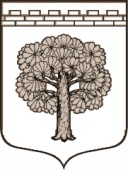 МУНИЦИПАЛЬНОЕ  ОБРАЗОВАНИЕ«ДУБРОВСКОЕ ГОРОДСКОЕ ПОСЕЛЕНИЕ»ВСЕВОЛОЖСКОГО МУНИЦИПАЛЬНОГО РАЙОНАЛЕНИНГРАДСКОЙ ОБЛАСТИАДМИНИСТРАЦИЯПОСТАНОВЛЕНИЕ24.08.2017                                                                                                             № 336                                                                                     г.п. ДубровкаОб утверждении Технологической схемы предоставления муниципальной услуги по оформлению отказа от преимущественного права покупки доли в праве общей долевой собственности на жилые помещения В соответствии с  Федеральным законом от 27 июля 2010 г. № 210-ФЗ «Об организации предоставления государственных и муниципальных услуг», Постановлением Правительства Российской Федерации от 27 сентября 2011 г. № 797 «О взаимодействии между многофункциональными центрами предоставления государственных и муниципальных услуг и федеральными органами исполнительной власти, органами государственных внебюджетных фондов, органами государственной власти субъектов Российской Федерации, органами местного самоуправления», Постановлением Правительства Российской Федерации от 19 ноября 2016 г. № 1217 «О внесении изменений в постановление Правительства Российской Федерации от 27 сентября 2011 г. N 797», Постановлением Правительства Российской Федерации от 15.06.2009 № 478 «О единой системе информационно-справочной поддержки граждан и организаций по вопросам взаимодействия с органами исполнительной власти и органами местного самоуправления,   ПОСТАНОВЛЯЮ:1. Утвердить Технологическую схему предоставления муниципальной услуги по оформлению отказа от преимущественного права покупки доли в праве общей долевой собственности на жилые помещения, согласно приложению.2. Настоящее постановление подлежит официальному опубликованию в газете «Вести Дубровки» и размещению на официальном сайте муниципального образования «Дубровское городское поселение» в сети Интернет для сведения. 3. Настоящее постановление вступает в законную силу с момента подписания.4. Контроль исполнения постановления оставляю за собойИ.о. главы  администрации,Заместитель главы администрации по вопросам энергетического комплекса и ЖКХ                                 А.И. Трошин УТВЕРЖДЕНАПостановлением администрацииМО «Дубровское городское поселение»№ 336 от «24»августа2017г.Технологическая схема 
предоставления муниципальной услуги по оформлению отказа от преимущественного права покупки доли в праве общей долевой собственности на жилые помещенияРаздел 1. «Общие сведения о муниципальной услуге»Раздел 2. «Общие сведения о «услугах»Раздел 3 «Сведения о заявителях «услуги»Раздел 4. «Документы, предоставляемые заявителем для получения «услуги»Раздел 5. «Документы и сведения, получаемые посредством межведомственного информационного взаимодействия»Раздел 6. Результат «услуги»Раздел 7. «Технологические процессы предоставления «услуги»Раздел 8 «Особенности предоставления «услуги» в электронной форме»Приложение 1к Технологической схеме предоставления муниципальной услуги по оформлению отказа от преимущественного права покупки доли в праве общей долевой собственности на жилые помещенияГлаве администрации МО «Дубровское городское поселение» 188684 Ленинградская область, Всеволожский район, г.п. Дубровка, ул. Советская, д.33.                                       от _________________________________(фамилия, имя, отчество заявителя                                                     (нанимателя),                                       ____________________________________                                        либо представителя по доверенности,                                       ____________________________________                                       с указанием реквизитов доверенности)                                       ____________________________________                                       зарегистрированного (ой) по адресу:                                       ____________________________________(наименование населенного пункта,                                       ____________________________________                                           улицы, номера дома, корпуса,                                       ____________________________________                                                квартиры (комнаты)                                       контактный номер телефона:                                       ____________________________________ЗАЯВЛЕНИЕ              В связи с продажей комнаты площадью ____________________ кв. м, расположенной поадресу: _____________________________________________________________________________,принадлежащей на праве собственности _____________________________________________________________________________________________________________________________________,(Ф.И.О. физического лица/полное наименование юридического лица)прошу выдать справку об отказе от преимущественного права покупки доли в праве общей долевой собственности на жилые помещения.Стоимость комнаты ____________________________________________________.(сумму указывать цифрами и прописью)В   соответствии   с   требованиями   статьи   9   Федерального  закона от  27.07.2006  N 152-ФЗ "О персональных данных"  подтверждаю свое согласие на  обработку  моих  персональных  данных,  необходимых  для предоставления муниципальной   услуги  при  условии,  что  обработка  персональных  данных осуществляется  строго  лицом,  уполномоченным  на  осуществление  работы с персональными  данными,  обязанным  сохранять служебную информацию, ставшуюему известной в связи с исполнением должностных обязанностей.Приложение:1.2.3."____" _____________ 20__ г.                                                             ______________________________                                                                                                                                                     (подпись заявителя)Результат рассмотрения заявления прошу:  выдать на руки в Администрациивыдать на руки в МФЦнаправить по почтенаправить в электронной форме в личный кабинет на ПГУ.    "__" _________ 20__ года  ________________       (подпись)Приложение 2к Технологической схеме предоставления муниципальной услуги по оформлению отказа от преимущественного права покупки доли в праве общей долевой собственности на жилые помещенияСОГЛАСИЕ НА ОБРАБОТКУ ПЕРСОНАЛЬНЫХ ДАННЫХ    Я, _____________________________________________________________________________(Фамилия, имя, отчество)документ, удостоверяющий _______________ личность _________ серия ____________ номер________ выдан ___________________________________________________________,(кем и когда выдан)проживающий (ая) по адресу: ______________________________________________________даю  свое  согласие  ______________________________________________________  на распространение   (в   том   числе   передачу)   с  использованием  средств автоматизации  и/или  без  использования  таких  средств  моих персональных данных в ____________________________________________________________________________________________________________________________________________________________,(Источник - третье лицо, которому могут быть переданы персональные данные)а   также   на   систематизацию,   накопление,   хранение,   использование, обезличивание,  блокирование,  уничтожение  с использованием автоматических средства  и/или  без  использования  таких  средств полученных персональных данных.Обработка персональных данных осуществляется с целью _____________________________________________________________________________________________    Согласие  действует  на  период  выполнения вышеуказанной муниципальной услуги  и  период  дальнейшего хранения документов на срок, предусмотренный действующим законодательством.__________________                                                                        _____________________               (Дата)                                                                                                 (Подпись)№ПараметрЗначение параметра / состояние1Наименование органа, предоставляющего услугуАдминистрация муниципального образования «Дубровское городское поселение» Всеволожского муниципального района Ленинградской области2Номер услуги в федеральном реестре47401000100007112363Полное наименование услугиМуниципальная услуга по оформлению отказа от преимущественного права покупки доли в праве общей долевой собственности на жилые помещения4Краткое наименование услугиОформление отказа от преимущественного права покупки доли в праве общей долевой собственности на жилые помещения5Административный регламент предоставления муниципальной услугиПостановление администрации муниципального образования «Дубровское городское поселение» Всеволожского муниципального района Ленинградской области от 25.08.2015 №2336Перечень «подуслуг»нет7Способы оценки качества предоставления муниципальной  услуги1. Опрос заявителей непосредственно при личном приеме или с использованием телефонной связи;2. Единый портал государственных услуг (функций): www.gosuslugi.ru;3. Портал государственных услуг (функций) Ленинградской области: www.gu.lenobl.ru4. Официальный сайт МО: www.ndubrovka.ru№Наименование «услуги»Срок предоставления в зависимости от условийСрок предоставления в зависимости от условийОснования отказа в приеме документовОснования отказа в предоставлении «услуги»Основа-ния приостановления «услуги»Срок приоста-новления предоставления «услуги»Плата за предоставление «подуслуги»Плата за предоставление «подуслуги»Плата за предоставление «подуслуги»Способ обращения за получением «услуги»Способ получения результата «услуги»№Наименование «услуги»При подаче заявления по месту жительства (месту нахождения юр.лица)При подаче заявления не по  месту жительства (месту обращения)Основания отказа в приеме документовОснования отказа в предоставлении «услуги»Основа-ния приостановления «услуги»Срок приоста-новления предоставления «услуги»Наличие платы (государственной пошлины)Реквизиты НПА, являющегося основанием для взимания платы (государственной пошлины)КБК для взимания платы (государственной пошлины), в том числе для МФЦСпособ обращения за получением «услуги»Способ получения результата «услуги»1.Оформление отказа от преимуществен-ного права покупки доли в праве общей долевой собственности на жилые помещенияНе позднее 30 дней со дня регистрации заявления в администрации Не позднее 30 дней со дня регистрации заявления в администрации - поступление заявления об оказании муниципальной услуги от лица, не имеющего полномочий на обращение;- представление заявителем неправильно оформленных документов, содержащих неполные сведения, а также утративших юридическую силу документов, документов с серьезными повреждениями, не позволяющими однозначно истолковать их содержание;- отсутствие в заявлении фамилии, имени, отчества заявителя, его направившего, и почтового адреса, по которому должен быть направлен ответ о результатах рассмотрения заявления.- наличие у заявителя неполного комплекта документов, указанных в регламенте;- представление недостоверных документов и сведений;- поступление от заявителя письменного заявления о прекращении рассмотрения заявления.НетНетНет --1) Администрация (лично, в том числе через представителей, либо по почте);2) ГБУ Ленинградской области «Многофунк-циональный центр предоставления государственных и муниципальных услуг» (далее – МФЦ) (лично, в том числе через представителей, либо по почте);3) Единый портал государственных услуг (функций): wwwgosuslugi.ru;4) Портал государственных услуг (функций) Ленинградской области: www.gu.lenobl.ru1) Администрация (на бумажном носителе);2) МФЦ (на бумажном носителе)№Категории лиц, имеющих право на получение «услуги»Документ, подтверждающий полномочие заявителя соответствующей категории на получение «услуги»Установленные требования к документу, подтверждающему правомочие заявителя соответствующей категории на получение «услуги»Наличие возможности подачи заявления на предоставление «услуги» представителями заявителяИсчерпывающий перечень лиц, имеющих право на подачу заявления от имени заявителяНаименования документа, подтверждающего право подачи заявления от имени заявителяУстановленные требования к документу, подтверждающего право подачи заявления от имени заявителяОформление отказа от преимущественного права покупки доли в праве общей долевой собственности на жилые помещенияОформление отказа от преимущественного права покупки доли в праве общей долевой собственности на жилые помещенияОформление отказа от преимущественного права покупки доли в праве общей долевой собственности на жилые помещенияОформление отказа от преимущественного права покупки доли в праве общей долевой собственности на жилые помещенияОформление отказа от преимущественного права покупки доли в праве общей долевой собственности на жилые помещенияОформление отказа от преимущественного права покупки доли в праве общей долевой собственности на жилые помещенияОформление отказа от преимущественного права покупки доли в праве общей долевой собственности на жилые помещенияОформление отказа от преимущественного права покупки доли в праве общей долевой собственности на жилые помещения1.Физические лицаДокументудостоверяющийличностьДолжен быть действительным на срок обращения за предоставлением услуги.Не должен содержать подчисток, приписок, зачеркнутых слови других исправлений.Не должен иметь повреждений, наличие которых непозволяет однозначно истолковать их содержание.ИмеетсяЛюбоедееспособноефизическоелицо,достигшее 18летДоверен-ностьДолжна бытьдействительной на срокобращения за предоставлениемуслуги.Не должна содержатьподчисток, приписок,зачеркнутых слов идругих исправлений.Не должна иметьповреждений, наличиекоторых не позволяетоднозначно истолковатьих содержание.2.Юридические лицаРешение(приказ) оназначении или обизбраниина должностьДолжно содержать:- подпись должностного лица, подготовившего документ, дату составления документа;-информацию о праве физического лица действовать отимени заявителя без доверенности;должно быть действительным на срок обращения запредоставлением услуги.ИмеетсяЛица,имеющиесоответствующие полномочияДоверен-ностьДолжна быть заверенапечатью (при наличии)заявителя и подписанаруководителемзаявителя илиуполномоченным этимруководителем лицом… и др№Категории  документаНаименования документов, которые представляет заявитель  получение «услуги»Количество необходимых экземпляров документа с указанием подлинник/копияДокумент, предоставляе-мый по условиюУстановленные требования к документуФорма (шаблон) заявленияФорма (шаблон) ответаОформление отказа от преимущественного права покупки доли в праве общей долевой собственности на жилые помещенияОформление отказа от преимущественного права покупки доли в праве общей долевой собственности на жилые помещенияОформление отказа от преимущественного права покупки доли в праве общей долевой собственности на жилые помещенияОформление отказа от преимущественного права покупки доли в праве общей долевой собственности на жилые помещенияОформление отказа от преимущественного права покупки доли в праве общей долевой собственности на жилые помещенияОформление отказа от преимущественного права покупки доли в праве общей долевой собственности на жилые помещенияОформление отказа от преимущественного права покупки доли в праве общей долевой собственности на жилые помещенияОформление отказа от преимущественного права покупки доли в праве общей долевой собственности на жилые помещения1.ЗаявлениеЗаявление на оказание муниципальной услуги1подлинникНетВ заявлении должно быть указано: фамилия, имя и (при наличии) отчество, место его жительства, данные документа, удостоверяющего его личность.Приложе-ние 1-2.Соглашение об обработке персональных данныхСоглашение об обработке персональных данных1подлинникДля физических лицПриложе-ние 2-3.Документы, удостоверяющие личность заявителяДокументы, удостоверяющие личность заявителя1подлинник/копияДля физических лицДолжен быть действительным на срок обращения за предоставлением услуги.Не должен содержать подчисток, приписок, зачеркнутых слов и других исправлений.Не должен иметь повреждений, наличие которых не позволяет однозначно истолковать их содержание.--4.Документы, удостоверяющие личность заявителяРешение (приказ) оназначении или обизбрании на должность1подлинник/копияДля юридических лицДолжно содержать:- подпись должностного лица, подготовившего документ, дату составления документа;-информацию о праве физического лица действо-вать от имени заявителя без доверенности;-должно быть действительным на срок обращения за предоставлением услуги.--5.Документ, подтверждающий полномочия представителяДоверенность1подлинник/копияНетДолжна быть действительной на срокобращения за предоставлением услуги.Не должна содержать подчисток, приписок,зачеркнутых слов и других исправлений.Не должна иметь повреждений, наличиекоторых не позволяет однозначно истолковать их содержание.6.Правоустанавливающие документы на объекты недвижимостиПравоустанавливающие документы на объекты недвижимости, права на которые не зарегистрированы в Едином государственном реестре прав на недвижимое имущество и сделок с ним1подлинник/копияНетНет--7.Документы, подтвер-ждающие наличие согласия членов семьи заявителя (предста-вителей) на обработку персональных данных Соглашение об обработке персональных данных1подлинник/копияЕсли пред-ставлены документы и информа-ция о чле-нах семьи заявителяПредставляются документы (согласие), заверенные нотариально, или письменное согласие каждого члена семьи в присутствии должностного лица, ответственного за прием и регистрацию заявлений.--Реквизиты актуальной технологической карты межведомст-венного взаимодействияНаименования запрашиваемого документаПеречень и состав сведений, запрашиваемых в рамках межведомственного информационного взаимодействияНаименование органа (организации), в адрес которого (ой) направляется межведомственный запросSID электронного сервисаСрок осуществления межведомственного информационного взаимодействияФорма (шаблон)  межведомственного  запросаОбразец заполнения  формы  межведомственного  запросаОформление отказа от преимущественного права покупки доли в праве общей долевой собственности на жилые помещенияОформление отказа от преимущественного права покупки доли в праве общей долевой собственности на жилые помещенияОформление отказа от преимущественного права покупки доли в праве общей долевой собственности на жилые помещенияОформление отказа от преимущественного права покупки доли в праве общей долевой собственности на жилые помещенияОформление отказа от преимущественного права покупки доли в праве общей долевой собственности на жилые помещенияОформление отказа от преимущественного права покупки доли в праве общей долевой собственности на жилые помещенияОформление отказа от преимущественного права покупки доли в праве общей долевой собственности на жилые помещенияОформление отказа от преимущественного права покупки доли в праве общей долевой собственности на жилые помещения-Выписка из Единого государственного реестра прав на недвижимое имущество и сделок с ним (ЕГРН) 1) Выписка из ЕГРН:  описание объекта недвижимости;2) Сведения о зарегистрированных правах на объект недвижимости;3) Сведения об ограничениях (обременениях) прав;4) Сведения о существующих на момент выдачи выписки правопритязаниях и заявленных в судебном порядке правах требования в отношении данного объекта недвижимости Федеральная служба государственной регистрации, кадастра и картографии (Росреестр)SID0003564Общий срок осуществления межведомственного информационного взаимодействия – пять рабочих дней со дня регистрации запроса заявителя;Срок направления межведомственного запроса – в течение трех рабочих дней со дня регистрации запроса заявителя;Срок направления ответа на межведомственный запрос – не может превышать пять рабочих дней со дня поступления межведомственного запросаНетНет-Документы, подтверждающие регистрацию по месту жительства или месту пребывания (для физических лиц)Документы, подтверждающие регистрацию по месту жительства или месту пребывания (для физических лиц)Управляющая компания-1) Общий срок осуществления межведомственного информационного взаимодействия – пять рабочих дней со дня регистрации запроса заявителя;Срок направления межведомственного запроса – в течение трех рабочих дней со дня регистрации запроса заявителя;Срок направления ответа на межведомственный запрос – не может превышать пять рабочих дней со дня поступления межведомственного запросаНетНет№Документ/ документы, являющиеся результатом «услуги»Требования к  документу/ документам,  являющиеся результатом «услуги»Характеристика результата (положительный / отрицательный)Форма  документа/ документов, являющихся  результатом «услуги»Образец  документа/ документов, являющихся  результатом «услуги»Способ получения результатаСрок хранения невостребованных заявителем результатовСрок хранения невостребованных заявителем результатов№Документ/ документы, являющиеся результатом «услуги»Требования к  документу/ документам,  являющиеся результатом «услуги»Характеристика результата (положительный / отрицательный)Форма  документа/ документов, являющихся  результатом «услуги»Образец  документа/ документов, являющихся  результатом «услуги»Способ получения результатав органеВ МФЦОформление отказа от преимущественного права покупки доли в праве общей долевой собственности на жилые помещенияОформление отказа от преимущественного права покупки доли в праве общей долевой собственности на жилые помещенияОформление отказа от преимущественного права покупки доли в праве общей долевой собственности на жилые помещенияОформление отказа от преимущественного права покупки доли в праве общей долевой собственности на жилые помещенияОформление отказа от преимущественного права покупки доли в праве общей долевой собственности на жилые помещенияОформление отказа от преимущественного права покупки доли в праве общей долевой собственности на жилые помещенияОформление отказа от преимущественного права покупки доли в праве общей долевой собственности на жилые помещенияОформление отказа от преимущественного права покупки доли в праве общей долевой собственности на жилые помещенияОформление отказа от преимущественного права покупки доли в праве общей долевой собственности на жилые помещения1.Справка об отказе от преимущественного права покупки доли в праве общей долевой собственности на жилые помещенияВ письменной форме: - Официальное письмо  администрации МО «Дубровское городское поселение» При устном консультировании:получение запрашиваемой информации в устной формеПоложительныйВ произвольной формеВ произвольной формеСогласно указанным в заявлении способам получения10 лет1 год1.Письмо, содержащее мотивированный отказ в предоставлении муниципальной услугиОфициальное письмо  администрации МО «Дубровское городское поселение» об отказе ОтрицательныйВ произвольной формеВ произвольной формеСогласно указанным в заявлении способам получения10 лет1 год№Наименование процедуры процессаОсобенности исполнения  процедуры процессаСроки исполнения  процедуры процессаИсполнитель  процедуры процессаРесурсы, необходимые для  выполнения  процедуры процессаФормы документов, необходимые для выполнения  процедуры процессаОформление отказа от преимущественного права покупки доли в праве общей долевой собственности на жилые помещенияОформление отказа от преимущественного права покупки доли в праве общей долевой собственности на жилые помещенияОформление отказа от преимущественного права покупки доли в праве общей долевой собственности на жилые помещенияОформление отказа от преимущественного права покупки доли в праве общей долевой собственности на жилые помещенияОформление отказа от преимущественного права покупки доли в праве общей долевой собственности на жилые помещенияОформление отказа от преимущественного права покупки доли в праве общей долевой собственности на жилые помещенияОформление отказа от преимущественного права покупки доли в праве общей долевой собственности на жилые помещения1Прием, первичная проверка и регистрация заявления и приложенных к нему документов с целью предоставления муниципальной услуги Сотрудник, ответственный за регистрацию поступающих документов, проверяет надлежащее оформление заявления в соответствии с образцом заявления и приложенных к нему документов, указанных в административном регламенте, и регистрирует заявление во внутренней документации в соответствии с правилами делопроизводства.Регистрация запроса заявителя о предоставлении муниципальной услуги осуществляется в день подачи заявления в документах внутреннего делопроизводства. С учетом особенностей ведения процедур по данной муниципальной услуге ответственный специалист регистрирует заявление, поданное в электронном виде, в документах внутреннего делопроизводства с сохранением присвоенного системой индивидуального номера.В день поступления запросаСотрудник, ответственный за регистрацию поступающих документовв администрации, в МФЦТехнологическое обеспечение: наличие доступа к автоматизированным системам, к сети «Интернет» для отправки электронной почтыНе требуются2Рассмотрение и проверка заявления и приложенных к нему документов сотрудником, ответственным за предоставление муниципальной услуги, с целью установления права на муниципальную услугуСотрудником, ответственным за предоставление муниципальной услуги, проводится проверка полноты комплекта представленных документов в соответствии с перечнем, указанным в настоящем административном регламентеНе более 2 дней со дня поступления заявленияСотрудник, ответственный за предоставление муниципальной услуги Технологическое обеспечение: наличие доступа к автоматизированным системам, к сети «Интернет» для отправки электронной почтыНе требуются3Направление запросов в организации, участвующие в предоставлении муниципальной услуги, в рамках межведомственного электронного взаимодействияДля сбора необходимой информации по каналам межведомственного информационного взаимодействия сотрудник, ответственный за межведомственное взаимодействие,  осуществляет межведомственные запросы.Межведомственный запрос формируется и направляется в первый день начала данной административной процедуры.Полученные по каналам межведомственного взаимодействия сведения фиксируются в день получения данных дополнительно к документам, поданным заявителем.Не более 5 днейСотрудник, ответственный  за межведомственное взаимодействиеТехнологическое обеспечение: наличие доступа к автоматизированным системам, к сети «Интернет» для отправки электронной почтыНе требуются4Принятие решения о предоставлении либо отказе в предоставлении муниципальной услугиСотрудник  администрации, ответственный за предоставление муниципальной услуги, рассматривает документы, анализирует уточненные сведения и принимает решение:- о возможности выдачи справки об отказе от преимущественного права покупки доли в праве общей долевой собственности на жилые помещения;- о невозможности принятия положительного решения об оказании муниципальной услуги.В случае выявления отсутствия у заявителя права на получение муниципальной услуги сотрудник администрации, ответственный за предоставление муниципальной услуги, готовит письмо, содержащее мотивированный отказ в предоставлении муниципальной услуги, с подробным обоснованием причин отказа и представляет его на подпись Главе Администрации муниципального образования «Дубровское городское поселение».Не более 7 днейСотрудник, ответственный за предоставление муниципальной услуги Технологическое обеспечение: наличие доступа к автоматизированным системам, к сети «Интернет» для отправки электронной почтыНе требуются5Подготовка справки об отказе от преимуществен-ного права покупки доли в праве общей долевой собственности на жилые помещения или письма, содержащего мотивированный отказ в предоставлении муниципальной услугиСотрудником администрации, ответственным за предоставление муниципальной услуги, готовится справка об отказе от преимущественного права покупки доли в праве общей долевой собственности на жилые помещения и направляется с комплектом документов на подпись главе администрации муниципального образования «Дубровское городское поселение».Глава администрации муниципального образования «Дубровское городское поселение» рассматривает и подписывает справку об отказе от преимущественного права покупки доли в праве общей долевой собственности на жилые помещения.Не более 15 дней.Сотрудник, ответственный за предоставление муниципальной услуги Технологическое обеспечение: наличие доступа к автоматизированным системам, к сети «Интернет» для отправки электронной почтыНе требуются6Выдача (направление) справки об отказе от преимущественного права покупки доли в праве общей долевой собственности на жилые помещения или письма, содержащего мотивированный отказ в предоставлении муниципальной услугиСотрудник, ответственный за выдачу документов, либо выдает справку об отказе от преимущественного права покупки доли в праве общей долевой собственности на жилые помещения или письмо, содержащее мотивированный отказ в предоставлении муниципальной услуги, лично заявителю, либо направляет соответствующий документ заявителю по почте.Не более 30 дней со дня поступления заявленияСотрудник, ответственный за выдачу документовв администрации, в МФЦТехнологическое обеспечение: наличие доступа к автоматизированным системам, к сети «Интернет» для отправки электронной почтыНе требуютсяСпособ получения заявителем информации о сроках и порядке предоставления «услуги»Способ записи на прием в органСпособ приема и регистрации органом, предоставляющим услугу, запроса и иных документов, необходимых для предоставления «услуги»Способ оплаты заявителем государственной пошлины или иной платы, взимаемой за предоставление «услуги»Способ получения сведений о ходе выполнения запроса о предоставлении «услуги»Способ подачи жалобы на нарушения порядка предоставления «услуги» и досудебного (внесудебного) обжалования решений и действий (бездействия) органа в процессе получения «услуги»Способ получения заявителем информации о сроках и порядке предоставления «услуги»Способ записи на прием в органСпособ приема и регистрации органом, предоставляющим услугу, запроса и иных документов, необходимых для предоставления «услуги»Способ оплаты заявителем государственной пошлины или иной платы, взимаемой за предоставление «услуги»Способ получения сведений о ходе выполнения запроса о предоставлении «услуги»Способ подачи жалобы на нарушения порядка предоставления «услуги» и досудебного (внесудебного) обжалования решений и действий (бездействия) органа в процессе получения «услуги»Оформление отказа от преимущественного права покупки доли в праве общей долевой собственности на жилые помещенияОформление отказа от преимущественного права покупки доли в праве общей долевой собственности на жилые помещенияОформление отказа от преимущественного права покупки доли в праве общей долевой собственности на жилые помещенияОформление отказа от преимущественного права покупки доли в праве общей долевой собственности на жилые помещенияОформление отказа от преимущественного права покупки доли в праве общей долевой собственности на жилые помещенияОформление отказа от преимущественного права покупки доли в праве общей долевой собственности на жилые помещения1.На портале государственных и муниципальных услуг (функций) Ленинградской области;2.При письменном обращении, в том числе в электронном виде, на адрес электронной почты  администрации МО «Дубровское городское поселение»3.На официальном сайте   администрации МО «Дубровское городское поселение» в сети "Интернет";1.По телефону  администрации МО «Дубровское городское поселение»;2.По почте и электронной почте    администрации МО «Дубровское городское поселение»;3.Посредством портала государственных и муниципальных услуг (функций) Ленинградской области, Единого Портала государственных и муниципальных услуг (функций)1. Запросы и иные документы, представленные в   администрации МО «Дубровское городское поселение», регистрируются в день их поступления.2. В результате направления пакета электронных документов посредством портала государственных и муниципальных услуг (функций) Ленинградской области, Единого Портала государственных и муниципальных услуг (функций) автоматизированной информационной системой межведомственного электронного взаимодействия Ленинградской области (далее - АИС «Межвед ЛО») производится автоматическая регистрация поступившего пакета электронных документов и присвоение пакету уникального номера дела. Не предусмотрена1.На портале государственных и муниципальных услуг (функций) Ленинградской области, Едином Портале государственных и муниципальных услуг (функций) по номеру дела заявителя;2.При устном обращении по справочному телефону  администрации МО «Дубровское городское поселение»1.В письменной форме в   администрации МО «Дубровское городское поселение»2.На официальном сайте   администрации МО «Дубровское городское поселение»3.Через МФЦ4.При личном приеме заявителя.5.На портале государственных и муниципальных услуг (функций) Ленинградской области6.На Едином Портале государственных и муниципальных услуг (функций)  